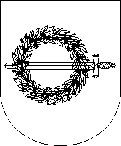 VILIAUS GAIGALAIČIO GLOBOS NAMAIBiudžetinė įstaiga , Klaipėdos g. 53,  LT-96155  Gargždai,  tel./faks.: (8 46)  47 04 83,  el. p. info@gaigalaitisgloba.lt, www.gaigalaitisgloba.ltDuomenys kaupiami ir saugomi Juridinių asmenų registre, kodas  190793986Klaipėdos rajono savivaldybės			2021-12-03	Nr. 3-385-(1.23)Merui	DĖL VILIAUS GAIGALAIČIO GLOBOS NAMŲ TEIKIAMOS SOCIALINĖS GLOBOS KAINOS NUO 2022 M. VASARIO 1 D. DERINIMO  	Vadovaudamiesi Lietuvos Respublikos vietos savivaldos įstatymo 18 straipsnio 1 dalimi, Socialinių paslaugų finansavimo ir lėšų apskaičiavimo metodikos, patvirtintos Lietuvos Respublikos Vyriausybės 2006-10-10 nutarimu Nr. 978 „Dėl socialinių paslaugų finansavimo ir lėšų apskaičiavimo metodikos patvirtinimo“ 21 punktu, Lietuvos Respublikos Vyriausybės 2021-10-13 nutarimu Nr. 834  „Dėl 2022 metais taikomo minimaliojo darbo užmokesčio“, Lietuvos Respublikos valstybės ir savivaldybių įstaigų darbuotojų darbo apmokėjimo 2017-01-17 įstatymu Nr. XIII-198 bei jo pakeitimais, Lietuvos Respublikos valstybės politikų, teisėjų, valstybės pareigūnų, valstybės tarnautojų, valstybės ir savivaldybių biudžetinių įstaigų darbuotojų pareiginės algos (atlyginimo) bazinio dydžio, taikomo 2022 metais, 2021-11-25 įstatymu Nr. XIV-709, Lietuvos Respublikos socialinės apsaugos ir darbo ministro 2007-02-20 įsakymo Nr.A1-46 „Dėl socialinės globos normų aprašo patvirtinimo” 4 priedo nuostatomis bei atsižvelgiant į patvirtintus metinės infliacijos rodiklius (https://osp.stat.gov.lt/statistiniu-rodikliu-analize?hash=eb3e825c-f627-4dcc-858d-7c5cf7b46bf9#/) komunalinių paslaugų kainų augimą (~51 %), į planuojamą 2022 m. mažinti globos namų gyventojų skaičių iki 200, Viliaus Gaigalaičio globos namai tvirtina  nuo 2022 metų vasario 1 d. socialinės globos kainas ir prašo derinti:Senyvo amžiaus asmeniui, suaugusiam asmeniui su negalia – 1050,00 Eur per mėnesį;Suaugusiam asmeniui su sunkia negalia, senyvo amžiaus asmeniui su sunkia negalia -1210,00 Eur per mėnesį.	PRIDEDAMA. Socialinės globos kainos (bendrosios ir kintamosios) paskaičiavimas  nuo 2022 m. vasario 1 d., 1 lapas.Direktorius						Ginter Harner